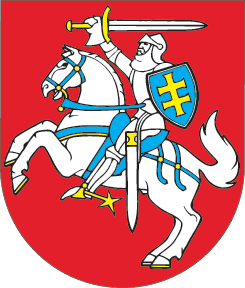 LIETUVOS RESPUBLIKOSNAFTOS PRODUKTŲ IR NAFTOS VALSTYBĖS ATSARGŲ ĮSTATYMO NR. IX-986 4 STRAIPSNIO PAKEITIMO ĮSTATYMAS2015 m. birželio 25 d. Nr. XII-1890Vilnius1 straipsnis. 4 straipsnio pakeitimas Pakeisti 4 straipsnio 3 dalį ir ją išdėstyti taip:„3. Atsargų kokybę Taisyklėse nustatyta tvarka kontroliuoja Valstybinė vartotojų teisių apsaugos tarnyba.“2 straipsnis. Įstatymo įsigaliojimas ir įgyvendinimas 1. Šis įstatymas, išskyrus šio straipsnio 2 dalį, įsigalioja 2016 m. sausio 1 d.2. Lietuvos Respublikos Vyriausybė ir jos įgaliota institucija iki 2015 m. gruodžio 31 d. priima šio įstatymo įgyvendinamuosius teisės aktus.Skelbiu šį Lietuvos Respublikos Seimo priimtą įstatymą.Respublikos Prezidentė	Dalia Grybauskaitė